Colour code       Litter Picks        Give at the Till Fundraising          Defib fundraising        Society Supported National Charity Fundraising         Your Co-op Conversations       Instore Member Events/Society Member events      OtherJANUARY 2022FEBRUARYMARCH* 27TH: Bi-monthly Society Litter Pick https://www.midcounties.coop/our-communities/volunteering/* Defibrillator fundraising continues across our Regional Community Hub Sites* 21st – 6th March: Fairtrade Fortnight* Defibrillator fundraising continues across our Regional Community Hub Sites 1st:  Join in Member Event Chipping Norton * 31st Bi-monthly Society Litter Pick https://www.midcounties.coop/our-communities/volunteering/* Defibrillator fundraising continues across our Regional Community Hub Sites* 9th:  Your Coop Conversation: Defibrillator awareness session  Radbrook Green installation* Comic Relief March 18th   Society supported National Charity fundraising https://www.comicrelief.com/APRILMAYJUNE*29th -1st May: Regional Community Give at the till weekend in aid of local Charity Partners* Defibrillator fundraising continues across our Regional Community Hub Sites* 14TH: AGM – Community showcase* 26th: Bi-monthly Society Litter Pick https://www.midcounties.coop/our-communities/volunteering/             * 13th – 15th : Keeping it Local Give at the Till weekend in aid of Mind and Seaful https://www.midcounties.coop/our-communities/#rcSearch* Defibrillator fundraising continues across our Regional Community Hub Sites* 3rd: Your Coop Conversation: Defibrillator awareness session Bicton Store installation* Defibrillator fundraising continues across our Regional Community Hub Sites* 7th Your Coop Conversation: Defibrillator awareness session Bloxwich Store installation*Virtual Coffee morning Charity Partners date TBC* 14th Join in Member Event Chipping NortonJULYAUGUSTSEPTEMBER* 28th: Bi-monthly Society Litter Pick https://www.midcounties.coop/our-communities/volunteering/*Final Fundraising month for Hub sites to hit their Defibrillator targets12th Join in Member Event Old Town SwindonFinal Fundraising for Hub sites to hit their Defibrillator targets* 29th Bi-monthly Society Litter Pick https://www.midcounties.coop/our-communities/volunteering/*Defibrillator celebration event linked to Word Heart Day on 29th Sep* Litter Pick Celebration Event TBC* 29th: World Heart Day*Charity Partner Virtual Coffee Morning	OCTOBERNOVEMBERDECEMBER* Half Year Meetings Dates TBC* 10th: World Mental Health Day* 7th – 10th: Keeping it Local Give at the Till weekend in aid of Mind and Seaful https://www.midcounties.coop/our-communities/#rcSearch* 24th Oct to 11th Nov Poppy Appeal Society supported National Charity fundraising  https://www.britishlegion.org.uk/* 11th Remembrance Day*19th: Children in Need -Society supported National Charity fundraising campaign www.bbcchildreninneed.co.uk/* 24th: Bi-monthly Society Litter Pick https://www.midcounties.coop/our-communities/volunteering/* 2nd to 4th : Regional Community Give at the Till weekend in aid of local Charity Partners Christmas Jumper fundraiser*Christmas food bank celebrations dates TBC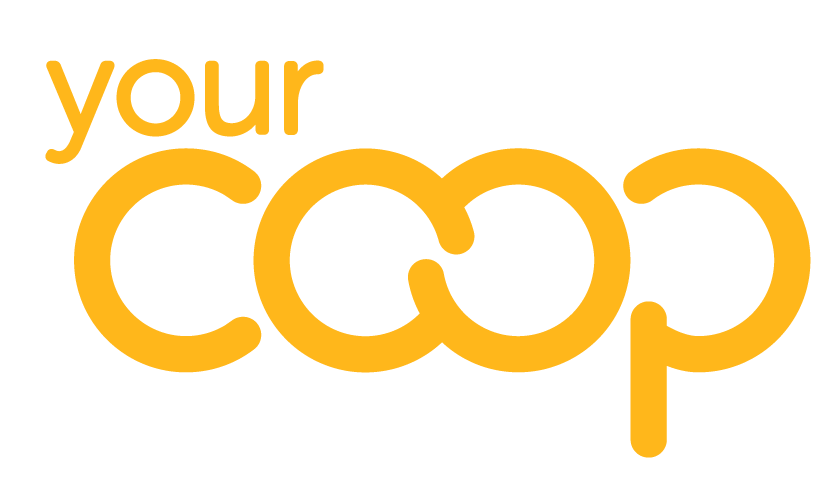 